ANEXO E – FORMULÁRIO PARA RECURSO  Edital Prosis 13/2018 – UFSB Lugar de CulturaEscreva aqui o motivo do recursoData: ____ / ____ / 2018________________________________________Assinatura da/o proponente 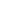 Espaço reservado à equipe da ProsisParecerResultado do recursoDeferidoIndeferidoAssinatura do responsável pelo parecer: __________________________________, ____/____/2018NOMENOMEMATRÍCULAMATRÍCULACAMPUSCAMPUSCURSOPROPOSTA SUBMETIDA